NEWS2- bruken av scoringsverktøyet blant helsepersonell i hjemmetjenestenSide 1Demografiske spørsmålKjønn0	Kvinne0	MannAlder0	<20 år0	21-300	31-400	41-500	51-600	61-670	>68 årHvilken landsdel jobber du i?0	Nord-Norge0	Trøndelag0	Vestlandet0	Sør-Norge0	ØstlandetHvilken utdanning har du?0	SykepleierQ Helsefagarbeider(hjelpepleier/omsorgarbeider)0	VernepleierHvor lenge har du vært utdannet?Har du tilleggsutdanning utover bachelor i sykepleie/vernepleie eller fagbrev?0	JaQ NeiHvis ja, hvilken:Hvor lenge har du arbeidet på din arbeidsplass?0	<1 år0	1-40	5-80	9-120	>12 årEr det tilknyttet en fagsykepleier på din arbeidsplass?0	Ja0	Nei:	SideskiftSide 2NEWS2Hvordan har du fått kjennskap til NEWS/NEWS2?D PasientsikkerhetsprogrammetD ProActD AnnetHar du fått undervisning tilknyttet scoringsverktøyet NEWS2?0	JaQ NeiHvis ja, i hvilken grad har du fått undervisning tilknyttet NEWS2?0	I stor grad0	I noen grad0	I liten grad0	Vet ikkeHar du tatt i bruk scoringsverktøyet NEWS2?0	JaQ NeiI hvilken grad får du repetert undervisning/opplæring om scoringsverktøyet?0	I stor grad0	I noen grad0	I liten grad0	IngentingUt i fra den undervisningen/opplæringen du har fått, i hvilken grad føler du deg kompetent tilå ta i bruk scoringsverktøyet?0	I stor grad0	I noen grad0	I liten grad0	Vet ikke,    ·-·        ·--	..,. "" .,, "" ' I u.• '-'VI 111 ,;,vv, n.uuycL UICII IL I lt;;l CJJCI :,ur• ·· I IIJ llllflt:Hjt::flt:: l n - VIS - NeUSKJemaUt i fra de siste 14 dagene, hvor ofte har du tatt i bruk scoringsverktøyet i pasientsituasjoner?I hvor stor grad er utstyret du trenger for å bruke scoringsverktøyet tilgjengelig?Blodtrykksmåler, pulsoksymete,r tempraturmåler.0	I stor grad0	I noen grad0	I liten grad0	Vet ikkella=m:J  SideskiftSide 3I hvilken grad er du sikker på hva du skal gjøre når scoren fra NEWS2 er lagt sammen?0	I stor grad0	I noe grad0	I liten grad0	Vet ikkeI hvilken grad er scoringsverktøyet implementert på arbeidsplassen?0	I stor grad0	I noe grad0	I liten gradQ Vet ikkeI hvilken grad er ledelsen involvert i arbeidet med implementeringen av scoringsverktøyet?0	I stor grad0	I noe grad0	I liten grad0	Vet ikkeI hvilken grad blir din kompetanse hevet ved å bruke NEWS2?0	I stor grad0	I noe grad0	I liten gradQ Vet ikkeHvilke utfordringer opplever du ved å bruke scoringsverktøyet NEWS2?Takk for at du tok deg tid til å fylle ut spørreskjemaet:)Se nylige endri11ger i Nettskjema (v994_0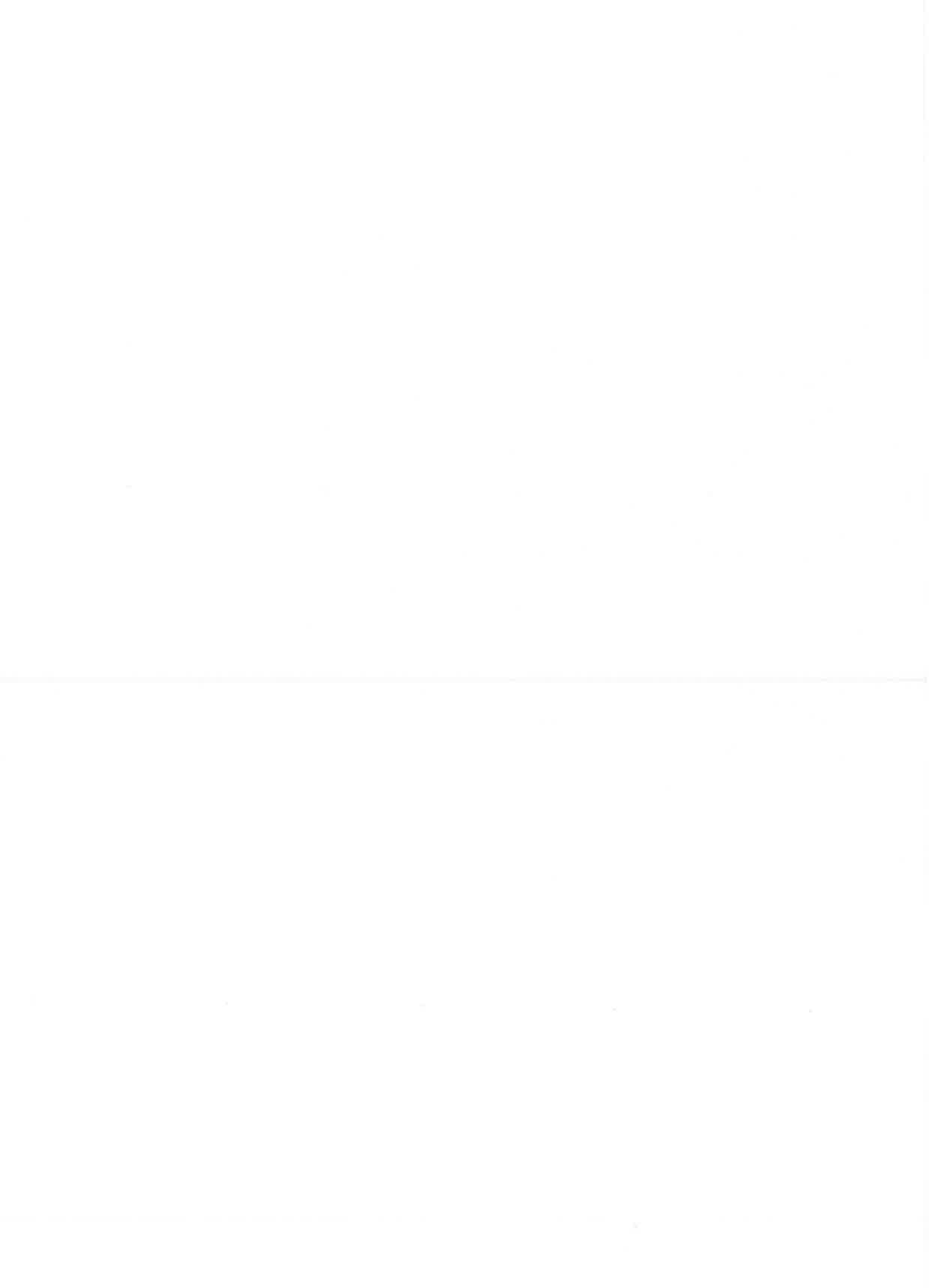 ,  .. -     •  •  --	..,, ...........,.      .....,  .n.l'-"I 111 13-VI '"-IUJWL  UIClllL  I ICl3CJJCl  UI 1 11 I  I IJt:ll   lf flt :HJtnlt::   l e n  -    VIS  -  NeitSKJema0<1 år01-405-809-12012-150>15 år0001-304-607-100>10